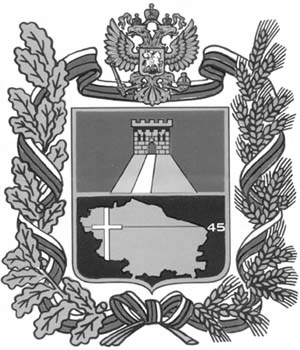 Министерство труда и социальной защиты населенияСтавропольского краяГосударственное бюджетное учреждение социального обслуживания «Лермонтовский комплексный центр социального                               обслуживания населения»ПРОГРАММАИННОВАЦИОННОЙ ТЕХНОЛОГИИ ПО СОЦИАЛЬНО-БЫТОВОЙ АДАПТАЦИИ И РЕАБИЛИТАЦИИ ДЕТЕЙ-ИНВАЛИДОВ ИДЕТЕЙ С ОГРАНИЧЕННЫМИ ВОЗМОЖНОСТЯМИ ЗДОРОВЬЯ«ТРОПИНКА В ЖИЗНЬ»в рамках реализации мероприятий краевой программы«Право быть равным» на 2015-2017 годы», при финансовом участииФонда поддержки детей, находящихся в трудной жизненной ситуацииАктуальность Программы:  в новых социально-экономических условиях нашего общества остро и актуально встал вопрос о приоритетном значении обучения и воспитания детей с ограниченными возможностями здоровья и детей-инвалидов, их социализации и развитии. Данная категория детей очень сложная, требующая к себе повышенного внимания, заботы и понимания. Данный проект может дать каждому ребёнку максимум возможностей для развития его внутренних резервов с учётом индивидуальных интересов и возможностей. Актуальность создания данной программы продиктована назревшей ситуацией в современном обществе в области подготовки детей-инвалидов и детей с ограниченными возможностями здоровья к дальнейшей социальной адаптации, интеграции их в общество.Цель Программы: социально-бытовая адаптация детей-инвалидов и детей с ограниченными возможностями здоровья. Задачи Программы:1. Развитие комплекса предоставляемых реабилитационных услуг детям-инвалидам и детям  ограниченными возможностями здоровья.2. Развитие у детей-инвалидов и детей с ограниченными возможностями здоровья социально-бытовых навыков по самообслуживанию, гигиенических и культурных навыков.3. Формирование у детей-инвалидов и детей с ограниченными возможностями здоровья наглядно-действующего мышления и элементов наглядно-образного мышления, простейших видов речевых суждений. Развитие у данной категории детей восприятия, памяти, внимания, мелкой моторики.4. Расширение у детей-инвалидов и детей с ограниченными возможностями здоровья опыта ориентировки в окружающем бытовом пространстве, обогащая его разнообразными сенсорными впечатлениями. 5. Развитие у детей-инвалидов и детей с ограниченными возможностями здоровья умения взаимодействовать со сверстниками. Программа реализуется в течение трех месяцев, состоит из двух блоков,  включает 24 индивидуальных занятий.  Частота проводимых занятий 2 раза в неделю по 20-30 минут в зависимости от возрастных и индивидуальных особенностей участников. БЛОК 1Самообслуживание. Я дома.Календарно-тематический план работы по программе:Блок 2Самообслуживание. Я в обществе.Календарно-тематический план работы по программе:ИТОГО: 24 ЗАНЯТИЯОжидаемые результаты реализации Программы:1. Создание в учреждении комнаты по социально-бытовой адаптации и реабилитации детей-инвалидов и детей с ограниченными возможностями здоровья.2. Положительная динамика количественных показателей охвата детей-инвалидов и детей с ограниченными возможностями здоровья социальными услугами реабилитационного характера.3. Развитие у детей-инвалидов и детей с ограниченными возможностями здоровья социально-бытовых навыков по самообслуживанию, гигиенических и культурных навыков.4. Улучшение эмоционального самочувствия детей-инвалидов и детей с ограниченными возможностями здоровья и создание положительно влияющего на них социального климата.5. Повышение качества жизни детей, воспитывающих детей-инвалидов и детей с ограниченными возможностями здоровья.Критерии оценивания и измерения уровня знаний, умений и навыков у участников Программы:Доступная деятельность (игровая, предметная, коммуникативная, трудовая и др.) является источником знаний об окружающем мире. Разнообразная практическая деятельность со временем преобразуется в индивидуальный социально значимый опыт, при этом шкала индивидуальных достижений того или иного ребенка может быть различной:- для одного уровень достижений будет охватывать самые простейшие бытовые умения;- для другого - овладение навыками хозяйственно-бытового самообслуживания, умения быть полезным не только для себя, но и для окружающих;- для третьего - способность к самостоятельному обеспечению простейших социально-культурных потребностей: ходить в магазин за покупками, уметь готовить, организовать свой досуг, контактировать с окружающими людьми и др.Целью каждого этапа является переход от достигнутого ребенком успеха к тому, что ещё предстоит ему освоить.При определении уровня развития ребенка оценивается качественное содержание доступных ему действий. Предлагается оценивать результаты не в условных баллах, имея в виду число удачных попыток относительно общего числа ситуаций, требующих правильного действия, а реально присутствующий опыт деятельности. Наиболее значимыми выделяются следующие уровни осуществления деятельности:- действие выполняется взрослым (ребенок пассивен, позволяет что-либо делать с ним);- действие выполняется ребенком со значительной помощью взрослого;- действие выполняется ребенком с частичной помощью взрослого;действие выполняется ребенком по последовательной инструкции (изображения или вербально);- действие выполняется ребенком по подражанию или по образцу;- действие выполняется ребенком полностью самостоятельно.Для оценки степени дифференцированности отдельных действий и операций внутри целостной деятельности используется следующая градация и условные обозначения:- действие (операция) сформировано – «ДА»;- действие осуществляется при сотрудничестве взрослого – «ПОМОЩЬ»;- действие выполняется частично с помощью взрослого – «ЧАСТИЧНО»;- действие (операция) пока не доступно для выполнения – «НЕТ».Бланк регистрации содержания актуального опыта ребенкаПредметы, задачи, содержание обучения, контроль результатов1. Сенсорно-перцептивные действия:А) сосредоточение и концентрация взгляда на объекте;Б) перевод взгляда с одного объекта на другой;В) сопровождение взглядом движущегося объекта;Г) сопровождение взглядом передвигаемого самим ребенком объекта.2. Сенсорно-двигательные действия:А) перемещение бусин по проволочной рамке;Б) переворачивание плоских предметов;В) «адресация» предметов по форме;Г) дифференциация форм по размерам;Д) использование пишущих предметов (мел, карандаш, ручка).3. Графомоторные навыки:А) захватывание карандаша, ручки;Б) правильное удержание карандаша, ручки.4. Навыки невербальной коммуникации:А) установление визуального контакта с собеседником;Б) ориентация на лицо взрослого;В) удерживание позы во время диалога (сидя, стоя);Г) соблюдение коммуникативной и физической дистанции;Д) адекватное использование мимики и выражения лица;Е) умение выражать желание мимикой, жестами, словами5. Общение и речь: восприятие и понимание речи:А) Выполнение одного действия по словесной инструкции («Иди сюда»).Выполнение двух действий по словесной инструкции («Иди сюда, посмотри на меня»).Выполнение одного, двух, трех действий по словесной инструкции («Иди сюда, посмотри на мня, сядь на стул»).Б) Выбрать названный предмет из двух.Выбрать названный предмет из трех.Принести названный предмет, выбрав его из ряда объектов.В) Указать названную часть тела.Указать две и более названных частей тела.Г) Указать названный цвет.Д) Указать большой или маленький предмет.Е) Показать названный предмет на картинке.Ж) Повторить предложение из 3-4 слов.6. Хозяйственно-бытовые навыки:1. Навыки самообслуживания:А) знание наименований одежды;Б) пространственное различение сторон одежды (лицевая, изнаночная) и умение правильно ее надевать;В) самостоятельное раздевание;Г) различение обуви (правая, левая);Д) самостоятельный прием пищи;Е) самостоятельное пользование туалетом;Ж) навыки личной гигиены.2. Уход за вещами:А) глажение белья;Б) стирка белья;В) кулинария;Г) сервировка стола;Д) поход в магазин за покупками.УТВЕРЖДАЮДиректор ГБУСО«Лермонтовский КЦСОН»                                                                            ___________      Т.Н. Курбацкая     «_____»_______________2016 г.РазделТема занятияСодержание занятияСамообслуживание.Я дома.1. ЗнакомствоСоздание эмоционального климата в группе.Знакомство участников друг с другом.Самообслуживание.Я дома.2. Части тела человекаЧасти тела человека: голова, шея, туловище, руки, ноги. Правая и левая руки. Правая и левая ноги. Руки: локоть, ладонь, пальцы. Название пальцев.Самообслуживание.Я дома.3. Лицо человекаЛичная гигиена. Волосы. Уход за волосами. Пользование расческой. Нос. Значение носа. Уход за носом, пользование носовым платком. Рот, губы, глаза, уши. Уход за полостью рта, губами (ополаскивание после приёма пищи, вытирание салфеткой губ, после приёма пищи).Самообслуживание.Я дома.4. СемьяСостав семьи. Быт семьи. Роль отдельно взятого члена семьи.Самообслуживание.Я дома.5. Уход за малышом (кормим, купаем, переодеваем, укладываем спать пупсов)Развивать навыки самообслуживания и помощи взрослым. Закреплять последовательность определенных действий: кормления, переодевания, купания, подготовки ко сну.Самообслуживание.Я дома.6. ГардеробОдежда по сезонам. Опрятный внешний вид ребенка (отработка навыков). Самообслуживание.Я дома.7. Стираем и гладим одеждуОтличаем грязную одежду от чистой. Привитие навыков чистоплотности. Знание назначения предметов: таз, утюг, гладильная доска, стиральный порошок, хозяйственное мыло и т. д. Отработка навыков.Самообслуживание.Я дома.8. Ремонт одежды. Пришивание пуговицБережное отношение к одежде. Мастерские по ремонту одежду. Как правильно пришить пуговицу.Самообслуживание.Я дома.9. Одеваемся на прогулкуПоследовательность надевания различных предметов одежды. Различие изнаночной и лицевой стороны одежды. Застегивание и расстегивание пуговиц (крупной и мелкой величины). Подбор одежды по сезону. Отработка навыков.Самообслуживание.Я дома.10. Кухня. Продукты питанияНазначение кухни. Что такое питание? Различие основных продуктов питания: суп, каша, мясо, котлета, картофель, рыба, яйцо, масло, сахар, соль, варенье, компот, чай, кофе, какао и т.п. Хранение продуктов питания.Самообслуживание.Я дома.11. Кухня. ПосудаНазначение посуды, используемой для приготовления пищи, сервировки стола. Уметь называть и показывать кухонные принадлежности. Уметь мыть  и протирать насухо посуду. Самообслуживание.Я дома.12. Кухня. Готовим едуПриготовление пищи не требующей тепловой обработки. Бутерброды (нарезка сыра, хлеба, колбасы). Учить безопасно, использовать нож при резке, намазывании. Развивать чистоплотность: мыть руки, продукты, содержать в чистоте место приготовления пищи.Самообслуживание.Я дома.13. Кухня. Накрываем на стол       (сервировка)Помощь взрослым при сервировке стола (к завтраку, к чаю, к обеду, к ужину). Уборка посуды после еды. Правильное поведение за столом во время приёма пищи. Использование в речи слов: «спасибо», «пожалуйста», «подайте» «будьте добры». Знать правила поведения за столом, уметь правильно сидеть за столом, пользоваться столовыми приборами, салфетками, красиво и аккуратно принимать пищу. Самообслуживание.Я дома.14. У меня зазвонил телефонНазначение телефона. Правила пользования телефоном. Номера телефона членов семьи. Сюжетно-ролевая игра «У меня зазвонил телефон». Телефоны экстренных служб.Самообслуживание.Я дома.15. Уборка в комнатеПовседневная сухая и влажная уборка. Название уборочного инвентаря (швабра, ведро, тряпка, пылесос и т.д.) его функциональное использование. Последовательность уборки в комнате.РазделТема занятийСодержание занятияСамообслуживание.Я в обществе.1. В магазинеВиды магазинов (большой, маленький, универсальный, продовольственный, магазин промышленных товаров, маркет, супермаркет, гипермаркет и т.д.) Что и где можно купить. Роль продавца, консультанта, покупателя.Самообслуживание.Я в обществе.2. В магазине. ЭкскурсияКак совершать покупки. Стоимость товаров, порядок приобретения товаров. Сюжетно – ролевая игра «Продавец-покупатель»  (отработка навыка по приобретению товаров первой необходимости). Как себя вести в магазине.Самообслуживание.Я в обществе.3. БольницаЗнакомство с работой врача, его специализацией (педиатр, лор, окулист, стоматолог). Беседа с медицинской сестрой учреждения.Самообслуживание.Я в обществе.4. Парикмахерская   (для девочек)Профессия парикмахера. Инструменты парикмахера. Дидактическая игра «Причешем куклу красиво» Этическая беседа о культуре поведения в общественных местах.Самообслуживание.Я в обществе.4. Мастерская. Инструменты     (для мальчиков)Предназначение и виды мастерских. Названия инструментов, их функциональное назначение.Самообслуживание.Я в обществе.5. Транспорт. Гараж. Изучение ролей: водитель, пассажир, работник гаража (слесарь, бензозаправщик, автомойщик). Виды транспортных средств: наземный, водный, воздушный, общественный, легковой, грузовой. Самообслуживание.Я в обществе.6. Безопасное поведение на дороге.Участники дорожного движения: водитель, пешеход. Элементы дороги: тротуар, проезжая часть. Общие правила перехода дороги. Поведение на остановке общественного транспорта.Самообслуживание.Я в обществе.7. Я и мои друзьяПравила общения детей друг с другом, объективная оценка свои поступки и поступков сверстников. Ритуал перемирия. Эмоциональное выражение своих чувств.Самообслуживание.Я в обществе.8. Поиграем вместеПрактическое занятие на отработку коммуникативных навыков.Самообслуживание.Я в обществе.9. Чему мы училисьПодведение итогов. Тестирование.